21.05.2020.HRVATSKI JEZIK Pročitaj pjesmu.                                               ŠKOLA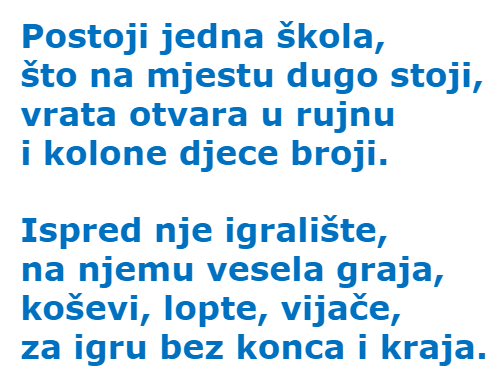 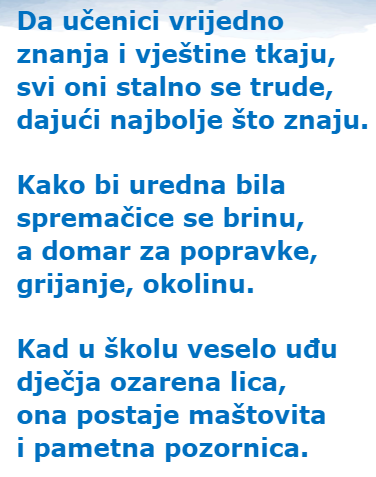 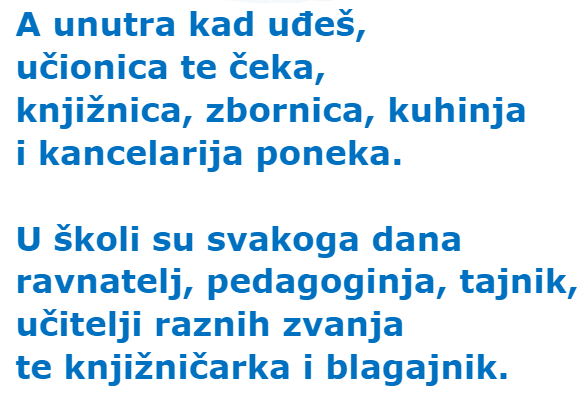 U pisanku napiši naslov:SASTAVLJANJE REČENICAPravilno složi rečenice. Piši malim tiskanim slovima. Pomoć: prva riječ pisana je velikim početnim slovom.  rujnu    U    učenici   mjesecu   kreću    u školu. igraju    igralištu    Na    se    djeca.    vesela rade     školi     U     učitelji     i    ravnatelj.  posuđujemo      u       Knjige     knjižnici.  urednosti   škole   brinu   O    spremačice. Kviz:https://learningapps.org/watch?v=p9dc6903k20 MATEMATIKAZbrajanje i oduzimanje do 20U zbirci zadataka riješi zadatke na stranici 112. Ponavljanje:https://wordwall.net/embed/6896ca377b5a447c9e65f452b0e3d238?themeId=43&templateId=5PRIRODA I DRUŠTVOSnalaženje u prostoruhttps://www.bookwidgets.com/play/LEK4LE?teacher_id=5983250033934336 LIKOVNA KULTURA Promotri fotografiju!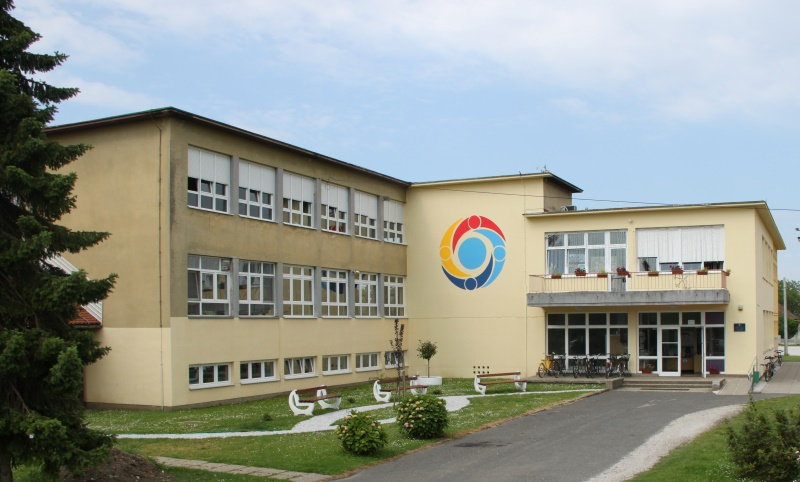 Što vidiš na njoj?Što vidiš osim zgrade? (travu, klupe, bor, grmlje, staze…)Koji znak vidiš na školi? Taj znak označava 4 prijatelja oko fontane koja se nalazi iza škole. Nacrtaj našu školu i njezin okoliš. Možete crtati prvo olovkom, pa obojite pastelama ili bojicama. (Bolje bojicama da ne zapackate.)Fotografiju rada pošaljite mi do sutra popodne. Hvala i uživajte u crtanju! 😊 